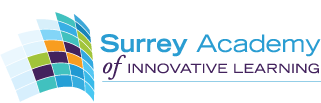 SAIL COURSE OFFERINGSGRADE 10 COURSESEnglish 10French 10 (*not available during Springboard) Math 10 Apprenticeship & WorkplaceMath 10 Foundations and Pre-CalculusPE 10Planning 10Punjabi 10Science 10 Social Studies 10Spanish 10Spanish 10 (*not available during Springboard) GRADE 11 COURSESAccounting 11 (*not available during Springboard)Biology 11 Chemistry 11Communications 11English 11French 11 (*not available during Springboard) Math 11 Apprenticeship & Workplace Math 11 Foundations Math 11 Pre-CalculusPhysical Education 11Physics 11 Punjabi 11Science & Technology 11 Social Studies 11 Spanish 11 (*not available during Springboard) GRADE 12 COURSESBC First Nations 12 Biology 12 Calculus 12 Chemistry 12Communications 12Comparative CivilizationsEnglish 12 Foods & Nutrition 12French 12 (*not available during Springboard) Geography 12 Grad Transitions 12History 12 Information Technology 12Law 12 Math 12 Pre-calculusMath 12 FoundationsPhysical Education 12 Physics 12 Planning 12Punjabi 12Spanish 12 (*not available during Springboard) 